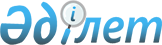 О внесении изменений в решение маслихата от 21 декабря 2011 года № 353 "О районном бюджете Алтынсаринского района на 2012-2014 годы"Решение маслихата Алтынсаринского района Костанайской области от 26 ноября 2012 года № 62. Зарегистрировано Департаментом юстиции Костанайской области 30 ноября 2012 года № 3909

      В соответствии со статьей 106 Бюджетного кодекса Республики Казахстан от 4 декабря 2008 года, Алтынсаринский районный маслихат РЕШИЛ:



      1. Внести в решение маслихата "О районном бюджете Алтынсаринского района на 2012-2014 годы" от 21 декабря 2011 года № 353 (зарегистрировано в Реестре государственной регистрации нормативных правовых актов за номером 9-5-136, опубликовано 6 января 2012 года в газете "Таза бұлақ Чистый родник") следующие изменения:



      пункт 1 указанного решения изложить в новой редакции:

      "1. Утвердить районный бюджет Алтынсаринского района на 2012-2014 годы согласно приложениям 1, 2 и 3 соответственно, в том числе на 2012 год в следующих объемах:



      1) доходы – 1366651,0 тысяч тенге, в том числе по:

      налоговым поступлениям – 401005,0 тысяч тенге;

      неналоговым поступлениям – 3449,0 тысячи тенге;

      поступления от продажи основного капитала – 9544,0 тысячи тенге;

      поступлениям трансфертов – 952653,0 тысяч тенге;



      2) затраты – 1384685,2 тысяч тенге;



      3) чистое бюджетное кредитование – 33141,0 тысяч тенге, в том числе:

      бюджетные кредиты – 35092,0 тысяч тенге;

      погашение бюджетных кредитов – 1951,0 тысячи тенге;



      4) сальдо по операциям с финансовыми активами – 600,0 тысяч тенге, в том числе:

      приобретение финансовых активов – 600,0 тысяч тенге;



      5) дефицит (профицит) бюджета – - 51775,2 тысяч тенге;



      6) финансирование дефицита (использование профицита) бюджета – 51775,2 тысяч тенге.";



      приложение 1 к указанному решению изложить в новой редакции согласно приложению к настоящему решению.



      2. Настоящее решение вводится в действие с 1 января 2012 года.      Председатель внеочередной

      сессии районного маслихата                 К. Сарбасов      Секретарь Алтынсаринского

      районного маслихата                        Б. Есмуханов      СОГЛАСОВАНО      Начальник

      государственного учреждения

      "Отдел экономики и финансов

      акимата Алтынсаринского района"

      _________________ Е. Павлюк

 

Приложение            

к решению маслихата       

от 26 ноября 2012 года № 62  Приложение            

к решению маслихата        

от 21 декабря 2011 года № 353   Бюджет Алтынсаринского района на 2012 год
					© 2012. РГП на ПХВ «Институт законодательства и правовой информации Республики Казахстан» Министерства юстиции Республики Казахстан
				КатегорияКатегорияКатегорияКатегорияСумма

(тысяч

тенге)КлассКлассКлассСумма

(тысяч

тенге)ПодклассПодклассСумма

(тысяч

тенге)НаименованиеСумма

(тысяч

тенге)I. ДОХОДЫ1366651,01Налоговые поступления401005,0101Подоходный налог229421,01012Индивидуальный подоходный налог229421,0103Социальный налог93950,01031Социальный налог93950,0104Налоги на собственность68284,01041Hалоги на имущество45366,01043Земельный налог2893,01044Hалог на транспортные средства17522,01045Единый земельный налог2503,0105Внутренние налоги на товары, работы и

услуги8186,01052Акцизы1127,01053Поступления за использование природных и

других ресурсов2826,01054Сборы за ведение предпринимательской и

профессиональной деятельности3485,01055Налог на игорный бизнес748,0108Обязательные платежи, взимаемые за

совершение юридически значимых действий и

(или) выдачу документов уполномоченными

на то государственными органами или

должностными лицами1164,01081Государственная пошлина1164,02Неналоговые поступления3449,0201Доходы от государственной собственности839,02015Доходы от аренды имущества, находящегося

в государственной собственности839,0202Поступления от реализации товаров (работ,

услуг) государственными учреждениями,

финансируемыми из государственного

бюджета56,02021Поступления от реализации товаров (работ,

услуг) государственными учреждениями,

финансируемыми из государственного

бюджета56,0206Прочие неналоговые поступления2554,02061Прочие неналоговые поступления2554,03Поступления от продажи основного капитала9544,0303Продажа земли и нематериальных активов9544,03031Продажа земли9544,04Поступления трансфертов952653,0402Трансферты из вышестоящих органов

государственного управления952653,04022Трансферты из областного бюджета952653,0Функциональная группаФункциональная группаФункциональная группаФункциональная группаФункциональная группаСумма

(тысяч

тенге)Функциональная подгруппаФункциональная подгруппаФункциональная подгруппаФункциональная подгруппаСумма

(тысяч

тенге)Администратор бюджетных программАдминистратор бюджетных программАдминистратор бюджетных программСумма

(тысяч

тенге)ПрограммаПрограммаСумма

(тысяч

тенге)НаименованиеСумма

(тысяч

тенге)II. ЗАТРАТЫ1384685,21Государственные услуги общего

характера175720,0101Представительные, исполнительные и

другие органы, выполняющие общие

функции государственного

управления159623,0101112Аппарат маслихата района (города

областного значения)14298,0101112001Услуги по обеспечению деятельности

маслихата района (города

областного значения)10772,0101112003Капитальные расходы

государственного органа3526,0101122Аппарат акима района (города

областного значения)65506,0101122001Услуги по обеспечению деятельности

акима района (города областного

значения)51609,0101122003Капитальные расходы

государственного органа13897,0101123Аппарат акима района в городе,

города районного значения,

поселка, аула (села), аульного

(сельского) округа79819,0101123001Услуги по обеспечению деятельности

акима района в городе, города

районного значения, поселка, аула

(села), аульного (сельского)

округа78147,5101123022Капитальные расходы

государственного органа1671,5102Финансовая деятельность1712,0102459Отдел экономики и финансов района

(города областного значения)1712,0102459010Приватизация, управление

коммунальным имуществом,

постприватизационная деятельность

и регулирование споров, связанных

с этим33,0102459011Учет,хранение,оценка и реализация

имущества, поступившего в

коммунальную собственность1679,0109Прочие государственные услуги

общего характера14385,0109459Отдел экономики и финансов района

(города областного значения)14385,0109459001Услуги по реализации

государственной политики в области

формирования и развития

экономической политики,

государственного планирования,

исполнения бюджета и управления

коммунальной собственностью района

(города областного значения)14385,02Оборона640,0201Военные нужды640,0201122Аппарат акима района (города

областного значения)640,0201122005Мероприятия в рамках исполнения

всеобщей воинской обязанности640,04Образование744677,3401Дошкольное воспитание и обучение39312,0401471Отдел образования, физической

культуры и спорта района (города

областного значения)39312,0401471003Обеспечение дошкольного воспитания

и обучения39085,0401471025Увеличение размера доплаты за

квалификационную категорию

воспитателям детских садов,

мини-центров, школ-интернатов:

общего типа, специальных

(коррекционных),

специализированных для одаренных

детей, организаций образования для

детей-сирот и детей, оставшихся

без попечения родителей, центров

адаптации несовершеннолетних за

счет трансфертов из

республиканского бюджета227,0402Начальное, основное среднее и

общее среднее образование692323,3402123Аппарат акима района в городе,

города районного значения,

поселка, аула (села), аульного

(сельского) округа1230,0402123005Организация бесплатного подвоза

учащихся до школы и обратно в

аульной (сельской) местности1230,0402471Отдел образования, физической

культуры и спорта района (города

областного значения)691093,3402471004Общеобразовательное обучение682021,3402471063Повышение оплаты труда учителям,

прошедшим повышение квалификации

по учебным программам АОО

"Назарбаев Интеллектуальные школы"

за счет трансфертов из республиканского бюджета1325,0402471064Увеличение размера доплаты за

квалификационную категорию

учителям организаций начального,

основного среднего, общего

среднего образования: школы,

школы-интернаты: (общего типа,

специальных (коррекционных),

специализированных для одаренных

детей; организаций для детей-сирот

и детей, оставшихся без попечения

родителей) за счет трансфертов из

республиканского бюджета7747,0409Прочие услуги в области

образования13042,0409471Отдел образования, физической

культуры и спорта района (города

областного значения)13042,0409471009Приобретение и доставка учебников,

учебно-методических комплексов для

государственных учреждений

образования района (города

областного значения)6100,0409471010Проведение школьных олимпиад,

внешкольных мероприятий и

конкурсов районного (городского)

масштаба535,0409471020Ежемесячные выплаты денежных

средств опекунам (попечителям) на

содержание ребенка-сироты

(детей-сирот), и ребенка (детей),

оставшегося без попечения

родителей за счет трансфертов из

республиканского бюджета6407,06Социальная помощь и социальное

обеспечение54784,0602Социальная помощь42027,0602451Отдел занятости и социальных

программ района (города областного

значения)42027,0602451002Программа занятости9994,0602451005Государственная адресная

социальная помощь2781,0602451007Социальная помощь отдельным

категориям нуждающихся граждан по

решениям местных представительных

органов4270,0602451010Материальное обеспечение

детей-инвалидов, воспитывающихся и

обучающихся на дому647,0602451014Оказание социальной помощи

нуждающимся гражданам на дому9467,0602451016Государственные пособия на детей

до 18 лет5318,0602451017Обеспечение нуждающихся инвалидов

обязательными гигиеническими

средствами и предоставление услуг

специалистами жестового языка,

индивидуальными помощниками в

соответствии с индивидуальной

программой реабилитации инвалида1063,0602451023Обеспечение деятельности центров

занятости населения8487,0609Прочие услуги в области социальной

помощи и социального обеспечения12757,0609451Отдел занятости и социальных

программ района (города областного

значения)12757,0609451001Услуги по реализации

государственной политики на

местном уровне в области

обеспечения занятости и реализации

социальных программ для населения12587,0609451011Оплата услуг по зачислению,

выплате и доставке пособий и

других социальных выплат170,07Жилищно-коммунальное хозяйство92993,0701Жилищное хозяйство70237,0701458Отдел жилищно-коммунального

хозяйства, пассажирского

транспорта и автомобильных дорог

района (города областного

значения)72,0701458003Организация

сохранения государственного

жилищного фонда72,0701472Отдел строительства, архитектуры и

градостроительства района (города

областного значения)70165,0701472003Проектирование, строительство и

(или) приобретение жилья

государственного коммунального

жилищного фонда56610,0701472004Проектирование, развитие,

обустройство и (или) приобретение

инженерно-коммуникационной

инфраструктуры13555,0702Коммунальное хозяйство12725,0702458Отдел жилищно-коммунального

хозяйства, пассажирского

транспорта и автомобильных дорог

района (города областного

значения)6450,0702458012Функционирование системы

водоснабжения и водоотведения6450,0702472Отдел строительства, архитектуры и

градостроительства района (города

областного значения)6275,0702472006Развитие системы водоснабжения и

водоотведения6275,0703Благоустройство населенных пунктов10031,0703123Аппарат акима района в городе,

города районного значения,

поселка, аула (села), аульного

(сельского) округа10031,0703123008Освещение улиц населенных пунктов1691,0703123011Благоустройство и озеленение

населенных пунктов8340,08Культура, спорт, туризм и

информационное пространство86052,0801Деятельность в области культуры47335,7801478Отдел внутренней политики,

культуры и развития языков района

(города областного значения)47335,7801478009Поддержка культурно-досуговой

работы47335,7802Спорт2415,0802471Отдел образования, физической

культуры и спорта района (города

областного значения)2415,0802471014Проведение спортивных соревнований

на районном (города областного

значения) уровне675,0802471015Подготовка и участие членов

сборных команд района (города

областного значения) по различным

видам спорта на областных

спортивных соревнованиях1740,0803Информационное пространство25333,0803478Отдел внутренней политики,

культуры и развития языков района

(города областного значения)25333,0803478005Услуги по проведению

государственной информационной

политики через газеты и журналы1200,0803478006Услуги по проведению

государственной информационной

политики через телерадиовещание300,0803478007Функционирование районных

(городских) библиотек20601,0803478008Развитие государственного языка и

других языков народа Казахстана3232,0809Прочие услуги по организации

культуры, спорта, туризма и

информационного пространства10968,3809478Отдел внутренней политики,

культуры и развития языков района

(города областного значения)10968,3809478001Услуги по реализации

государственной политики на

местном уровне в области

информации, укрепления

государственности и формирования

социального оптимизма граждан,

развития языков и культуры7770,0809478004Реализация мероприятий в сфере

молодежной политики100,0809478032Капитальные расходы

подведомственных государственных

учреждений и организаций3098,310Сельское, водное, лесное, рыбное

хозяйство, особо охраняемые

природные территории, охрана

окружающей среды и животного мира,

земельные отношения24619,01001Сельское хозяйство9407,01001454Отдел предпринимательства и

сельского хозяйства района (города

областного значения)3147,01001454099Реализация мер по оказанию

социальной поддержки специалистов3147,01001473Отдел ветеринарии района (города

областного значения)6260,01001473001Услуги по реализации

государственной политики на

местном уровне в сфере ветеринарии5368,01001473007Организация отлова и уничтожения

бродячих собак и кошек400,01001473010Проведение мероприятий по

идентификации сельскохозяйственных

животных492,01006Земельные отношения8284,01006463Отдел земельных отношений района

(города областного значения)8284,01006463001Услуги по реализации

государственной политики в области

регулирования земельных отношений

на территории района (города

областного значения)8284,01009Прочие услуги в области сельского,

водного, лесного, рыбного

хозяйства, охраны окружающей среды

и земельных отношений6928,01009473Отдел ветеринарии района (города

областного значения)6928,01009473011Проведение противоэпизоотических

мероприятий6928,011Промышленность, архитектурная,

градостроительная и строительная

деятельность6595,01102Архитектурная, градостроительная и

строительная деятельность6595,01102472Отдел строительства, архитектуры и

градостроительства района (города

областного значения)6595,01102472001Услуги по реализации

государственной политики в области

строительства, архитектуры и

градостроительства на местном

уровне6595,012Транспорт и коммуникации25961,01201Автомобильный транспорт25961,01201123Аппарат акима района в городе,

города районного значения,

поселка, аула (села), аульного

(сельского) округа1761,01201123013Обеспечение функционирования

автомобильных дорог в городах

районного значения, поселках,

аулах (селах), аульных (сельских)

округах1761,01201458Отдел жилищно-коммунального

хозяйства, пассажирского

транспорта и автомобильных дорог

района (города областного

значения)24200,01201458023Обеспечение функционирования

автомобильных дорог24200,013Прочие166473,31309Прочие166473,31309123Аппарат акима района в городе,

города районного значения,

поселка, аула (села), аульного

(сельского) округа1991,01309123040Реализация мер по содействию

экономическому развитию регионов в

рамках Программы "Развитие

регионов" за счет целевых

трансфертов из республиканского

бюджета1991,01309454Отдел предпринимательства и

сельского хозяйства района (города

областного значения)13213,01309454001Услуги по реализации

государственной политики на

местном уровне в области развития

предпринимательства,

промышленности и сельского

хозяйства11613,01309454007Капитальные расходы

государственного органа1600,01309458Отдел жилищно-коммунального

хозяйства, пассажирского

транспорта и автомобильных дорог

района (города областного

значения)6193,01309458001Услуги по реализации

государственной политики на

местном уровне в области

жилищно-коммунального хозяйства,

пассажирского транспорта и

автомобильных дорог6193,01309471Отдел образования, физической

культуры и спорта района (города

областного значения)145076,31309471001Услуги по обеспечению деятельности

отдела образования, физической

культуры и спорта10557,01309471067Капитальные расходы

подведомственных государственных

учреждений и организаций134519,314Обслуживание долга2,61401Обслуживание долга2,61401459Отдел экономики и финансов района

(города областного значения)2,61401459021Обслуживание долга местных

исполнительных органов по выплате

вознаграждений и иных платежей по

займам из областного бюджета2,615Трансферты6168,01501Трансферты6168,01501459Отдел экономики и финансов района

(города областного значения)6168,01501459006Возврат

неиспользованных

недоиспользованных) целевых

трансфертов4004,11501459016Возврат использованных не по

целевому назначению целевых

трансфертов32,91501459024Целевые текущие трансферты в

вышестоящие бюджеты в связи с

передачей функций государственных

органов из нижестоящего уровня

государственного управления в

вышестоящий2131,0III. Чистое бюджетное кредитование33141,0Бюджетные кредиты35092,010Сельское, водное, лесное, рыбное

хозяйство, особо охраняемые

природные территории, охрана

окружающей среды и животного мира,

земельные отношения35092,01001Сельское хозяйство35092,01001454Отдел предпринимательства и

сельского хозяйства района (города

областного значения)35092,01001454009Бюджетные кредиты для реализации

мер социальной поддержки

специалистов35092,05Погашение бюджетных кредитов1951,0501Погашение бюджетных кредитов1951,05011Погашение бюджетных кредитов,

выданных из государственного

бюджета1951,0IV. Сальдо по операциям с

финансовыми активами600,0приобретение финансовых активов600,013Прочие600,01309Прочие600,01309459Отдел экономики и финансов района

(города областного значения)600,01309459014Формирование или увеличение

уставного капитала юридических лиц600,0V. Дефицит ( профицит) бюджета-51775,2VI.Финансирование дефицита

(использование профицита)

бюджета:51775,27Поступления займов35092,0701Внутренние государственные займы35092,07012Договоры займа35092,016Погашение займов2400,41601Погашение займов2400,41601459Отдел экономики и финансов района

(города областного значения)2400,41601459005Погашение долга местного

исполнительного органа перед

вышестоящим бюджетом1951,01601459022Возврат неиспользованных бюджетных

кредитов, выданных из местного

бюджета449,48используемые остатки бюджетных

средств19083,6801Остатки бюджетных средств19083,68011Свободные остатки бюджетных

средств19083,6